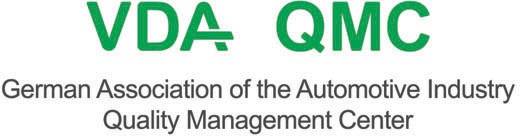 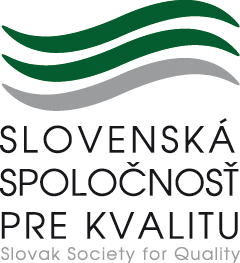 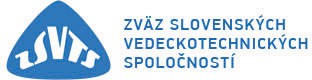 P O Z V Á N K Ana licencovanú skúšku VDA 6.3Miesto konania:	prezenčneÚčastnícky poplatok:Bežná cena:Cena pre členov SSK:Cena bez DPH: 365,00 €Cena bez DPH: 328,00 €DPH (20%): 73,00 €DPH (20%): 65,59 €Cena s DPH: 438,00 €Cena s DPH: 393,59 €Na základe záväznej prihlášky Vám zašleme potvrdenie o registrácii. Po obdŕžaní registrácie, nám prosím, obratom zašlite záväznú objednávku, na základe ktorej Vám bude po absolvovaní skúšky zaslaná faktúra na úhradu. V prípade neúčasti je možné odhlásiť účastníka najneskôr 7 pracovných dní pred konaním. Účastnícky poplatok sa nevracia, je možné vyslať' náhradníka.Prihlášky:	V prípade záujmu, zašlite prosím, vyplnenú prihlášku najneskôr 14 dni na mail:konferencie@ssk.sk.Občerstvenie:  Počas skúšky je pre účastníkov zabezpečené občerstvenie.Cieľová skupina skúškyCertifikovaní audítori VDA 6.3 môžu vykonávať procesné audity interne a na mieste ich dodávateľov. Absolvovaním skúšky a získaním certifikátu potvrdia svoju spôsobilosť a kvalifikáciu pre plnenie požiadaviek zákazníkov.Priebeh skúšky a postupSkúška pozostáva z písomnej a ústnej časti. Písomná časť obsahuje 40 otázok, na ktoré je potrebné odpovedať v priebehu 60 minút. Ústna časť trvá 20 minút (plus 30 minút na prípravu) a vykonávajú ju dvaja skúšajúci. Po úspešnom absolvovaní oboch častí skúšky obdrží účastník preukaz audítora a certifikát, ktorý je evidovaný v databáze VDA QMC a SSK.Skúška začína v presne stanovený deň a čas a priebeh je nasledovný:privítanie a kontrola osobných dokladov (prosím, prineste si občiansky preukaz alebo pas),oboznámenie sa s priebehom skúšky, zodpovedanie všeobecných otázok,ústna a písomná skúška (dĺžka prestávok a oneskorenia medzi jednotlivými časťami skúšky sa môžu líšiť).Žiadateľ o skúšku pred pozvaním na skúšku doložiť tieto náležitosti na kontrolu:certifikát o absolvovaní školenia audítora procesu VDA 6.3 (vydanie 2016, ID 315),minimálne 5 rokov praxe v automotive oblasti, z toho minimálne 2 roky v manažérstve kvality/procesu,kvalifikáciu audítora (v rozsahu najrnenej 3 dni, napr. IATF, interný audítor podl'a ISO 9001 a 14001 a iné)certifikát o absolvovaní školenia Core Tools a to:buď licencované školenie VDA - Automotive Core Tools for Process and System Auditors (ID 417)alebo najmenej 2-denné nelicencované školenie a následne absolvovať on-line Quiz.Core toolsPísomná skúškaV písomnej časti skúšky preukazuje uchádzač všeobecný prehľad. Skúška pozostáva zo 40 otázok. Pri každej otázkesú uvedené 4 možné odpovede. Správna je vždy iba jedna. Jedná sa cvičenie s možnosťou výberu.Za každú správnu odpoveď získava uchádzač jeden bod (maximálny počet bodov je 40). Uchádzač splní písomnú časť skúšky, ak správne odpovie aspoň na 70% všetkých otázok (minimálne 27 otázok). Nezáleží na tom, ktoré otázky uchádzač zodpovie správne – jediným kritériom je percentuálna úspešnosť. Uchádzač, ktorý zodpovie na menej ako 70% otázok, musí písomnú časť skúšky opakovať. Počas skúšky nie je dovolené používať žiadne pomôcky. Písomná časť skúšky trvá 60 minút.Ústna skúška: prípadové štúdieV rámci ústnej skúšky uchádzač preukazuje schopnosť aplikovať svoje vedomosti v praxi za použitia vhodných príkladov. Vo vymedzenom čase 20 minút aplikuje na konkrétnych príkladoch (prípadových štúdiách) postupy procesne orientované analýzy a auditu procesu, vrátane:analýzy procesu (diagram korytnačka, vstupy – výstupy, atď.), ľudské zdroje, materiálne zdroje, náplňpráce a miera efektivity,identifikácia rizík súvisiacich s daným prípadom a procesom,príslušných požiadaviek vyplývajúcich z dotazníka VDA 6.3,vyhodnotenie zistení (prípadová štúdia).Skúšajúci sa okrem iného zameria na hodnotenie prezentačných zručností a vystupovanie účastníka. Počas prípravy, na ktorú má uchádzač 30 minút, je povolené používať materiály získané počas školenia VDA (vrátane samotného VDA 6.3).Dĺžka: 30 minút na prípravu a cca 20 minút na prezentáciuVýsledok ústnej skúšky sa uchádzač dozvie spoločne s výsledkom písomnej skúšky potom, čo skúšku absolvujúvšetci prihlásení uchádzači.Časové prestoje a doba skúškyNapriek starostlivej prípravy nemožno vylúčiť, že budú uchádzači pred prijatím ku skúške po určitú dobu čakať. Vynasnažíme sa však, aby boli časove prestoje čo najkratšie. Presný čas skúšky sa uchádzač dozvie po svojom príchode. Po absolvovaní oboch častí skúšky obdrží uchádzač výsledky.Zaslanie preukazu audítora a certifikátuVýsledky skúšky bude zaslané na adresu uvedenú uchádzačom pri registrácii, ak nie je dohodnuté inak.Vydanie certifikátu a preukazu audítoraPo úspešnom zložení skúšky dostane kandidát elektronický certifikát audítora procesu VDA 6.3. Za tento úkon nie sú účtované ďalšie poplatky. LiteratúraMateriály na prípravu ku skúškemateriály zo školenia VDA 6.3                                                                                                                                                              a aktuálne vydanie VDA 6.3Odborný garant:Garant a organizátor: Kontakt:E-mail:certifikovaní audítori VDA QMCSlovenská spoločnosť pre kvalitu, Šoltésovej 14, 811 08 BratislavaMgr. Miroslava Mrázová	Tel.:	+421 905 956 311trainings@ssk.skZ á v ä z n á	p r i h l á š k aID 353 Skúška audítora procesu VDA 6.3Dátum skúšky (uveďte preferovaný termín):KONTAKTNÉ ÚDAJENázov organizácie:Adresa:Tel. č.:e-mail:IČO/IČ DPH:Platba z vášho účtu č.:ÚČASTNÍK ŠKOLENIATitul, meno, priezvisko:Funkcia:	mobil:e-mail:FAKTURAČNÉ ÚDAJEV poplatku sú zahrnuté náklady na zabezpečenie občerstvenia, skúšky, skúšajúcich a materiálov ku skúške. Na základe záväznej prihlášky Vám bude vystavená faktúra na plnú sumu za skúšku. Elektronický certifikát je zasielaný až po úhrade faktúry za skúšku.Prevodný príkaz:banka:	Tatra Banka a. s. číslo: 2621535285/1100VS:	číslo predfaktúry KS: 0308, IČ DPH:	SK2020699527 Záväznú prihlášku prosím vyplniť on-line alebo zaslať mailom (scan) na adresu konferencie@ssk.sk.V ............................... dňa.	Pečiatka a podpis:Termín konaniaNázov skúškyCieľová skupina9. december 2022ID 353 Skúška audítoraprocesu VDA 6.3Skúška je určená pre procesných audítorov procesu VDA 6.3, ktorí splnili požiadavky na skúškuPrevodný príkaz:banka:Tatra Banka a. s.číslo: 2621535285/1100VS: číslo predfaktúryKS: 0308IČ DPH: SK2020699527Účastnícky poplatok:Bežná cena:Cena bez DPH:365,00 €DPH (20%):73,00 €Cena s DPH:438,00 €Cena pre členov SSK:Cena bez DPH:328,00 €DPH (20%):65,59 €Cena s DPH:393,59 €